Объединение «Бумажный мир игрушек»Группа № 6,3, I год обученияТема дистанционного занятия № 19. 20  составление композиции. «Природа».Цели:учить выполнять разметку при помощи шаблонов;учить выполнять работу коллективно в группах;развивать воображение, фантазию;воспитывать аккуратность при выполнении работы;воспитывать любовь к природе.Оборудование:  образцы аппликаций,  картон, цветная бумага. шаблоны,  простой карандаш, ножницы, клей, кисточка, тряпочка для рук, клеёнка.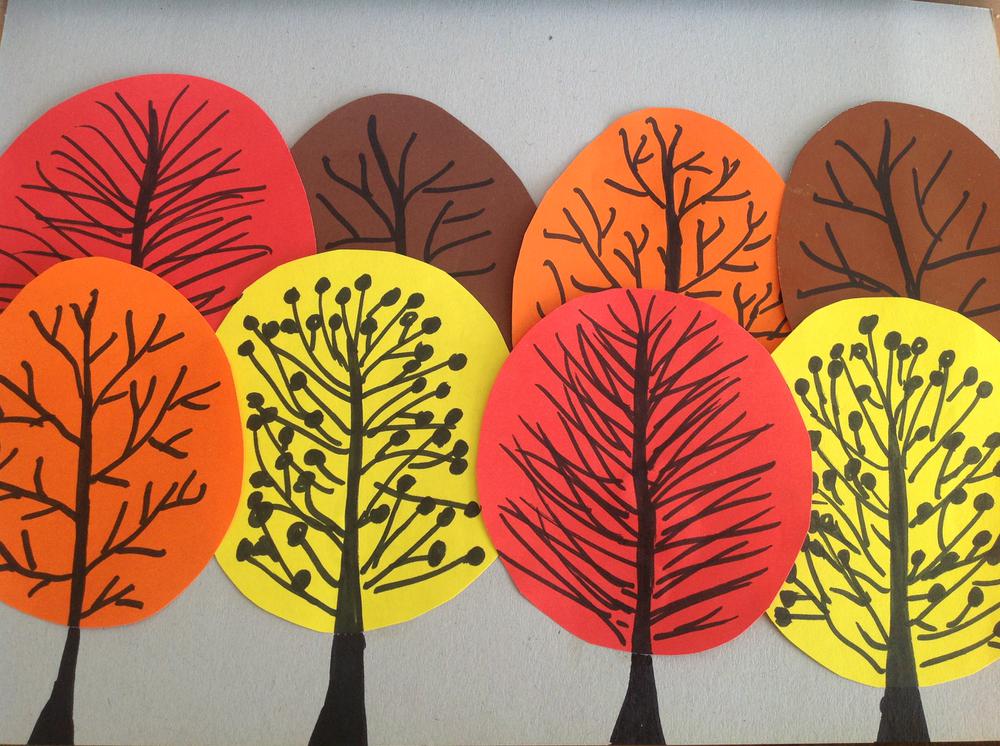 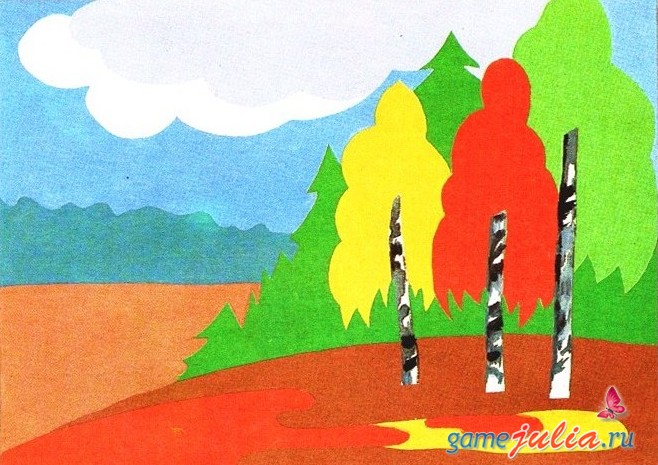 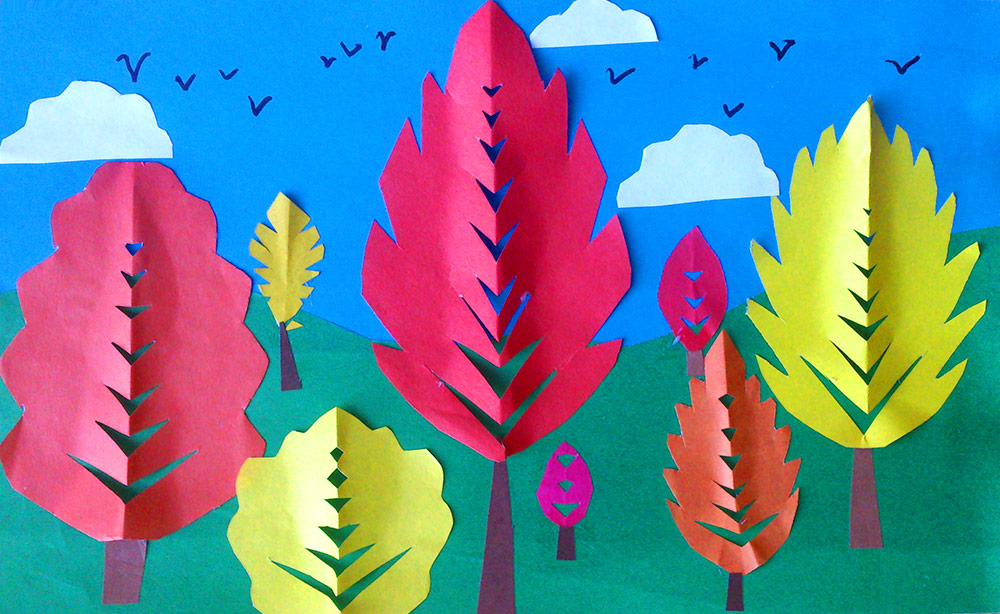 